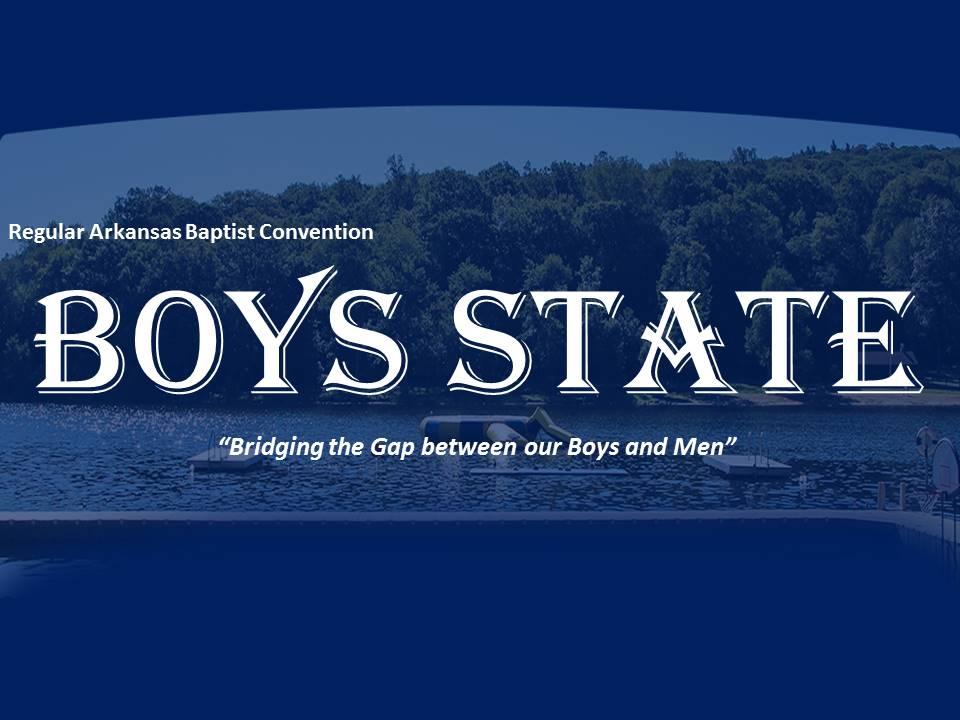 Registration FormAll checks, money orders should be made out to Regular Arkansas Baptist ConventionAnd mail toOrlando Newburn 6 Valewood Ct Jacksonville AR, 72076First Name ____________________________		Last name _______________________________Age (9-18): _______ 				Address: ____________________________________________City: ______________________ 	State: ___________________ 		Zip Code: _____________Parent(s): __________________________________		Email: _____________________________Home Phone: ___________________________	 		Cell Phone: _________________________Church Name: _______________________________ 		Pastor: ___________________________District Association Name: __________________________	Moderator: _______________________Allergies _____________________________________________T-Shirt Size (circle one):      Adult                      Youth       Small                      Small       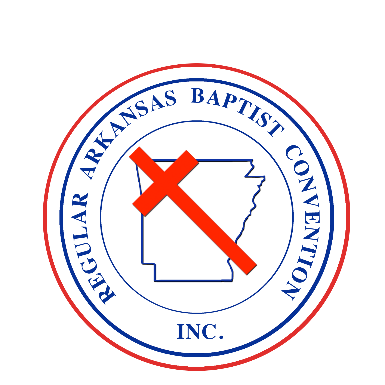        Medium                Medium	Large                      LargeX Large 2X Large       3X Large       4X Large